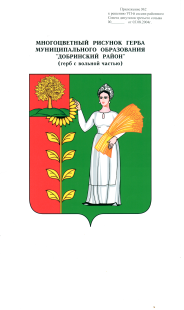 ПОСТАНОВЛЕНИЕ администрации сельского поселения Верхнематренский сельсовет Добринского муниципального района Липецкой области Российской Федерации20.06.2022                         с. Верхняя Матренка                         № 42О Положении о Порядке направления информации Губернатору Липецкой области для принятия решения об осуществлении контроля за расходами муниципальных служащих администрации сельского поселения Верхнематренский сельсовет, а также их супругов и несовершеннолетних детейВ соответствии с Федеральным законом от 03.12.2012 № 230-ФЗ «О контроле за соответствием расходов лиц, замещающих государственные должности, и иных лиц их доходам», Законом Липецкой области от 02.07.2007 № 68-ОЗ «О правовом регулировании вопросов муниципальной службы Липецкой области», администрация сельского поселения Верхнематренский сельсоветПОСТАНОВЛЯЕТ:1. Утвердить Положение о Порядке направления информации Губернатору Липецкой области для принятия решения об осуществлении контроля за расходами муниципальных служащих администрации сельского поселения Верхнематренский сельсовет Добринского муниципального района, а также их супругов и несовершеннолетних детей (прилагается).2.Настоящее постановление вступает в силу со дня его официального обнародования.3.Контроль за исполнением настоящего постановления оставляю за собой.Глава администрации сельского поселения Верхнематренский сельсовет                                          Н.В.ЖаворонковаУтверждено постановлением администрации сельского поселения Верхнематренский сельсовет от 20.06.2022 г. № 42Положение о порядке направления информации Губернатору Липецкой области для принятия решения об осуществлении контроля за расходами муниципальных служащих администрации сельского поселения Верхнематренский сельсовет Добринского мцниципального района, а также их супругов и несовершеннолетних детей1. Настоящее Положение устанавливает Порядок направления Губернатору Липецкой области информации для принятия решения об осуществлении контроля за расходами муниципальных служащих администрации сельского поселения Верхнематренский сельсовет (далее - администрация), а также их супругов и несовершеннолетних детей.2. В случае если при проведении проверки сведений о доходах, об имуществе и обязательствах имущественного характера муниципального служащего администрации сельского поселения Верхнематренский сельсовет, должностным лицом, ответственным за работу по профилактике коррупционных и иных правонарушений, (далее – должностное лицо) было обнаружено, что муниципальным служащим, его супругой (супругом) и (или) несовершеннолетними детьми в течение отчетного периода совершены сделки (совершена сделка) по приобретению земельного участка, другого объекта недвижимости, транспортного средства, ценных бумаг, акций (долей участия, паев в уставных (складочных) капиталах организаций), цифровых финансовых активов, цифровой валюты на общую сумму, превышающую общий доход данного лица и его супруги (супруга) за три последних года, предшествующих отчетному периоду, то должностное лицо направляет данную информацию в письменной форме в течение пяти дней, с момента обнаружения, Губернатору Липецкой области для принятия решения об осуществлении контроля за расходами муниципального служащего, а также его супруги (супруга) и несовершеннолетних детей в порядке, установленном действующим законодательством.3. В случае поступления в администрацию сельского поселения Верхнематренский сельсовет информации из иных источников о том, что муниципальным служащим, его супругой (супругом) и (или) несовершеннолетними детьми в течение отчетного периода совершены сделки (совершена сделка) по приобретению земельного участка, другого объекта недвижимости, транспортного средства, ценных бумаг, акций (долей участия, паев в уставных (складочных) капиталах организаций), цифровых финансовых активов, цифровой валюты на общую сумму, превышающую общий доход данного лица и его супруги (супруга) за три последних года, предшествующих отчетному периоду, и при наличии оснований ответственное должностное лицо направляет данную информацию в письменной форме в течении пяти дней с момента её поступления Губернатору Липецкой области для принятия решения об осуществлении контроля за расходами муниципального служащего, а также его супруги (супруга) и несовершеннолетних детей в порядке, установленном действующим законодательством.